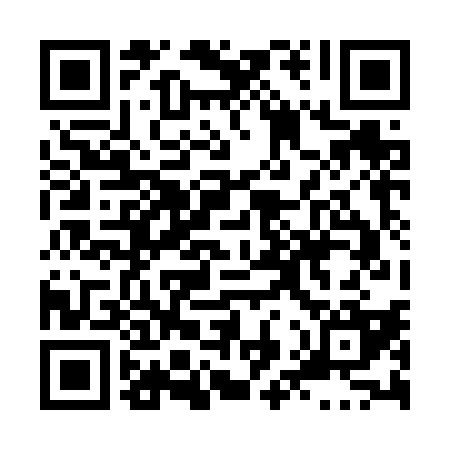 Prayer times for Three Forks Junction, Montana, USAMon 1 Jul 2024 - Wed 31 Jul 2024High Latitude Method: Angle Based RulePrayer Calculation Method: Islamic Society of North AmericaAsar Calculation Method: ShafiPrayer times provided by https://www.salahtimes.comDateDayFajrSunriseDhuhrAsrMaghribIsha1Mon3:405:401:305:419:2011:202Tue3:415:411:315:419:2011:193Wed3:425:421:315:419:2011:194Thu3:445:421:315:419:1911:185Fri3:455:431:315:419:1911:176Sat3:465:441:315:419:1911:167Sun3:475:451:315:419:1811:158Mon3:485:451:325:419:1811:149Tue3:505:461:325:419:1711:1310Wed3:515:471:325:419:1711:1211Thu3:535:481:325:419:1611:1112Fri3:545:491:325:419:1511:1013Sat3:555:501:325:419:1511:0814Sun3:575:511:325:419:1411:0715Mon3:595:511:325:409:1311:0616Tue4:005:521:335:409:1211:0417Wed4:025:531:335:409:1111:0318Thu4:035:541:335:409:1111:0119Fri4:055:551:335:409:1011:0020Sat4:075:571:335:399:0910:5821Sun4:085:581:335:399:0810:5622Mon4:105:591:335:399:0710:5523Tue4:126:001:335:389:0610:5324Wed4:146:011:335:389:0510:5125Thu4:156:021:335:389:0310:5026Fri4:176:031:335:379:0210:4827Sat4:196:041:335:379:0110:4628Sun4:216:051:335:369:0010:4429Mon4:226:061:335:368:5910:4230Tue4:246:081:335:358:5710:4031Wed4:266:091:335:358:5610:39